Les transports à BordeauxJE REVOIS LE VOCABULAIRE DES TRANSPORTSA Bordeaux, il y a plusieurs types de transports. Ecoute les conversations associe-les aux bonnes images en cochant les bonnes réponses.JE DÉCOUVRE LES TRANSPORTS DE BORDEAUXTBM est le réseau des transports en commun de Bordeaux. Que veulent dire ces lettres d’après toi ? Entoure les bonnes réponses.Dans la fiche prof : donner définition « métropole »2. Va sur le site http://plandynamique.infotbm.com/pres-de-chez-moi.  Observe la carte et réponds aux questions.Il y a combien de lignes de tramway à Bordeaux ?239Avec quel tram est-ce que je peux aller à Blanquefort ?…………………………………………………Réponse : je peux aller à Blanquefort avec le tram C, direction Gare de Blanquefort.Quelles sont les 4 destinations du tram B ?…………………………………………………………………………………………………………………………………………………………………………………………………………Réponses :France AlouettePessac CentreMontaigne-MontesquieuBerges de la Garonne4.	Ton ami Fabien habite à Mérignac centre. Quels sont les transports disponibles dans cette ville ? Aide-toi de l’onglet « Près de chez moi ».Ton voisin joue le rôle de Fabien, dis-lui quels transports il peut prendre.3. Va sur le site https://www.vcub.fr/ et utilise les outils du site pour répondre aux questions.Qu’est-ce qu’un VCub ?Un busUne voitureUn vélo Combien coûte un abonnement pour une semaine ?…………………………………………………Quel abonnement est le moins cher ?Abonnement 24hAbonnement 7 joursAbonnement 1 moisAbonnement 1 anA la station « Hôtel de ville Mérignac », combien de places sont disponibles ? …………………………………………………Est-ce que tu connais des villes au Danemark qui proposent le même système de transport ? Qu’en penses-tu ?J’ÉCRIS À UN AMIVa sur https://bycyklen.dk/da/ et observe le site. Ton correspondant français va venir à Copenhague le mois prochain, dis-lui par mail comment utiliser les vélos en libre-service, et combien cela coûte.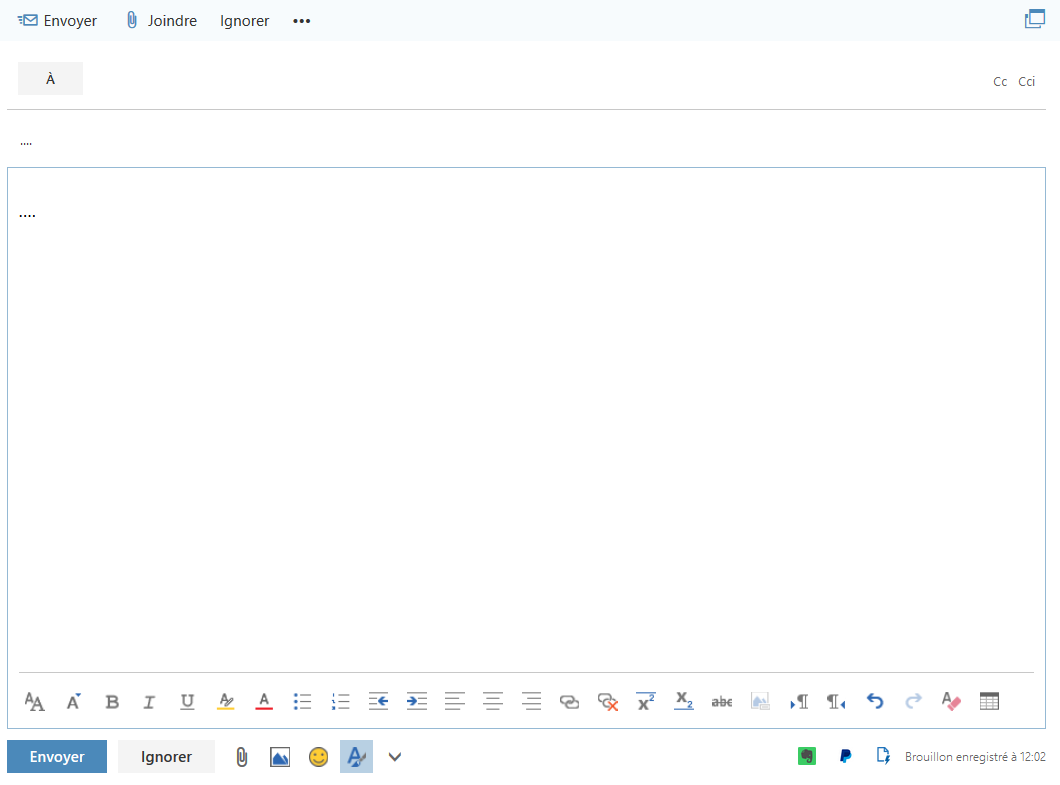 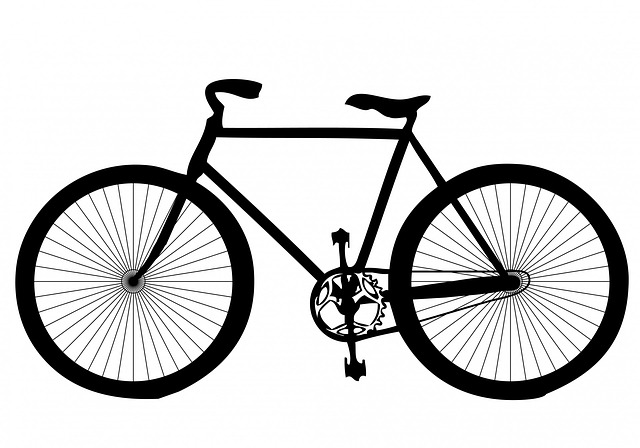 ABCD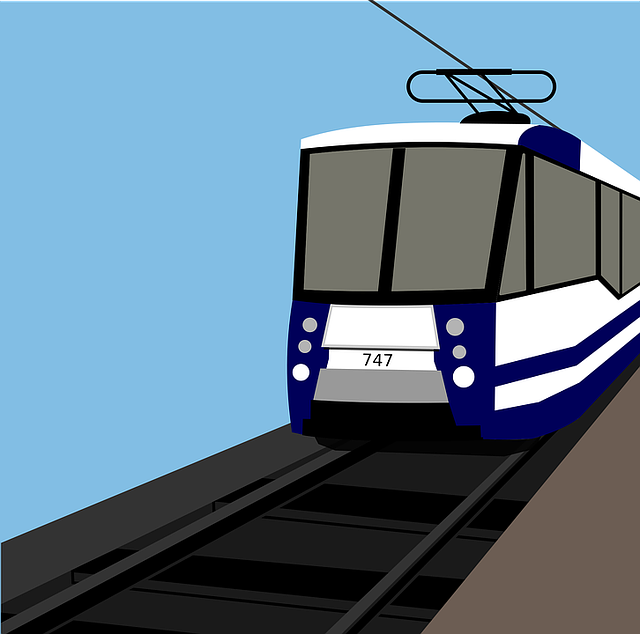 ABCD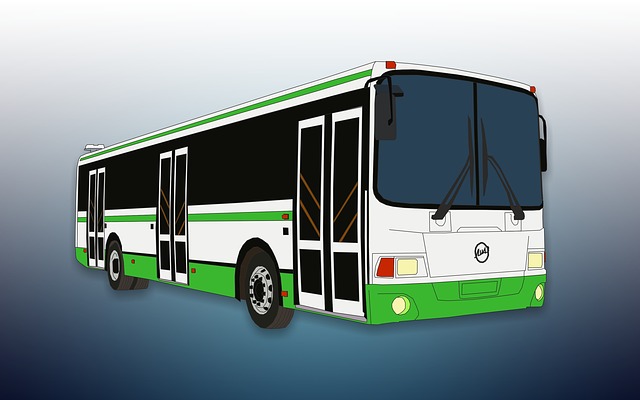 ABCD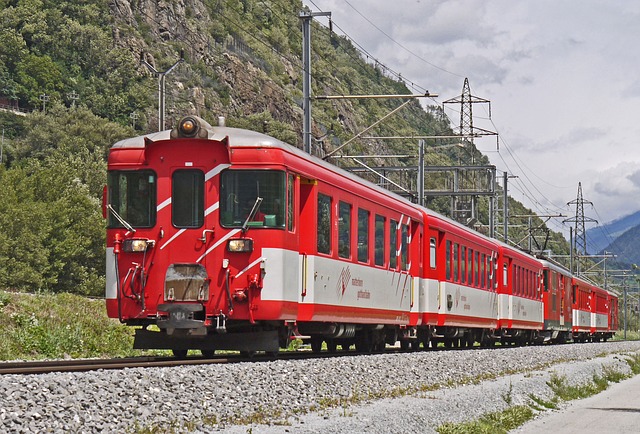 ABCDTtransportstortuetramwayBbonjourBordeauxbateauMmétromoteurmétropole